           ¡Bienvenidos a 1° grado!       REUNIÓN INFORMATIVA: La reunión se llevará a cabo el jueves  21/02/2019.  La misma será de carácter OBLIGATORIO.        Lugar: Salón de Actos.   Horario: 8:30hs.  ASISTENCIA SIN NIÑOS.                                                                  UNIFORME:               El uso del mismo es obligatorio y debe ser completo, con NOMBRE Y APELLIDO bordado,                                o grabado en el interior de la prenda. - Sin excepción.-       Puede solicitarlo en:       CREACIONES PERLA UNIFORME: Lavalleja 2455.  Tel. 474-2085        ASRIN UNIFORME: Avenida Olmos 237. Tel: 423-4453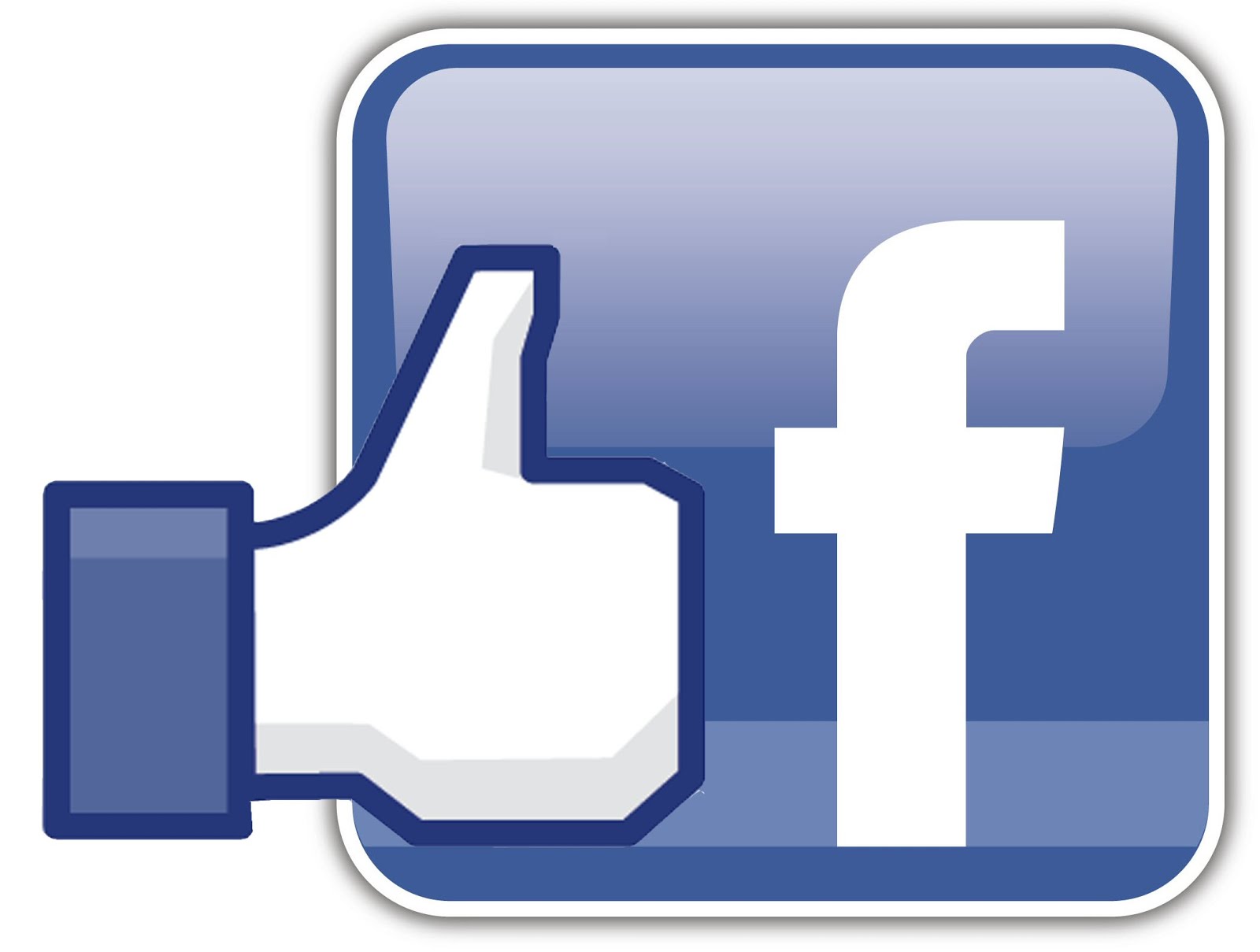 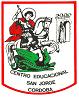 